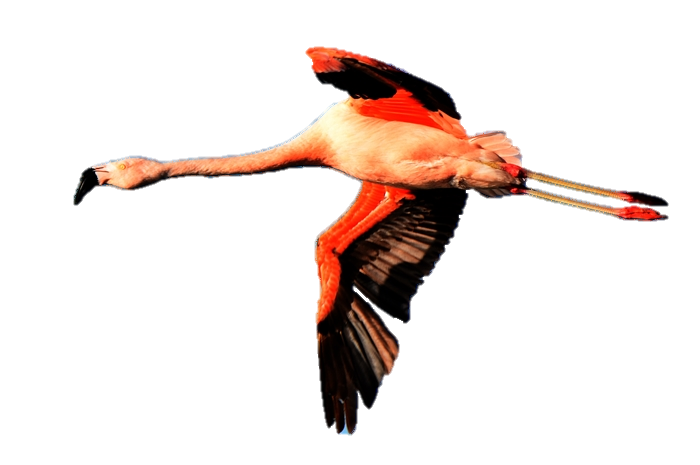 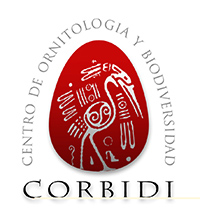 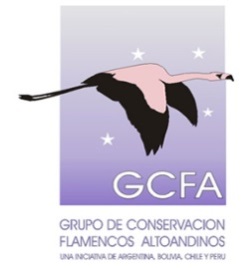 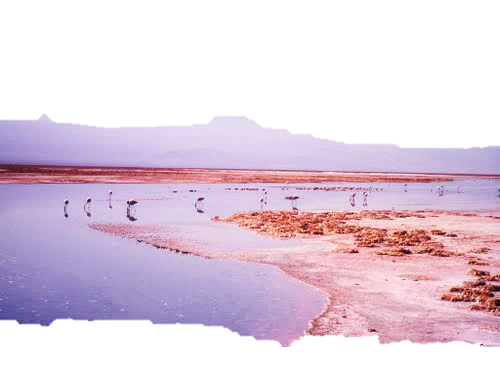 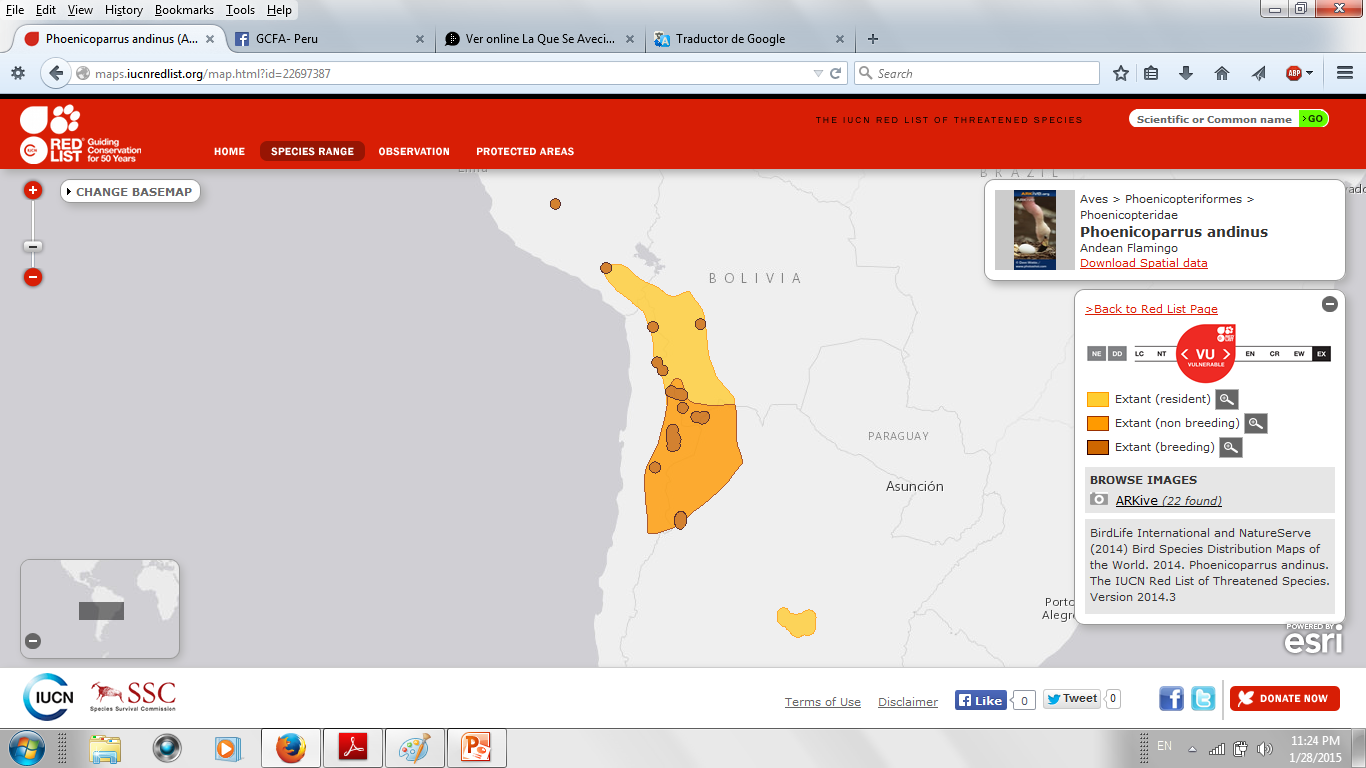 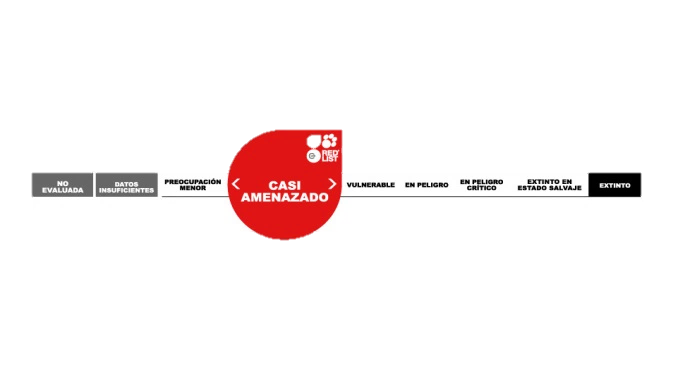 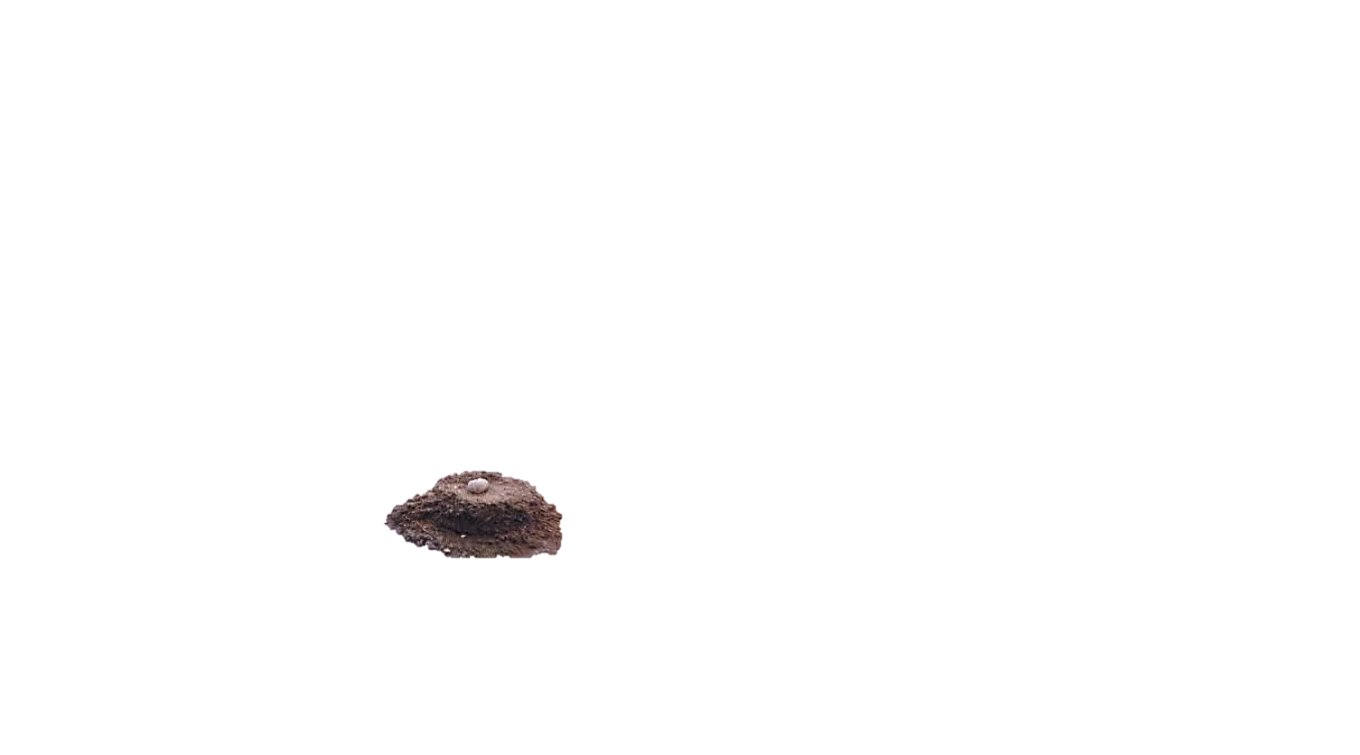 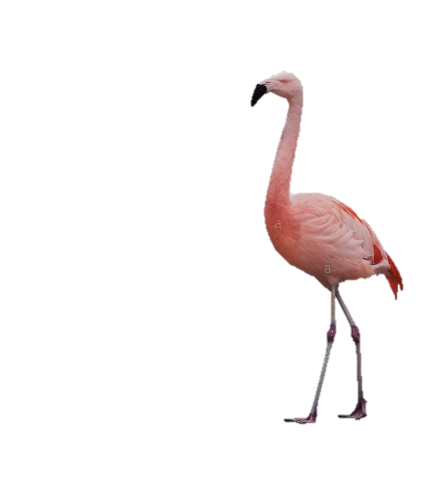 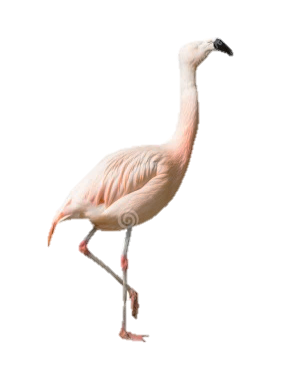 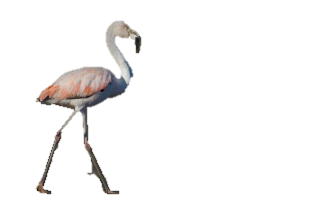 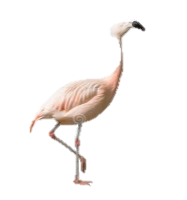 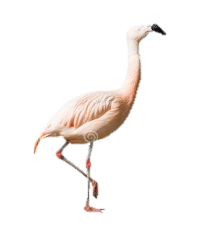 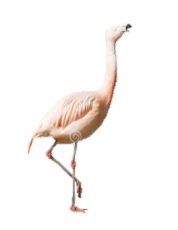 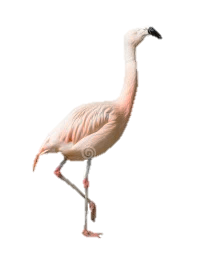 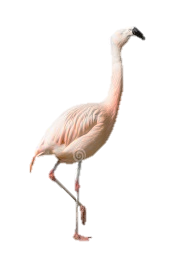 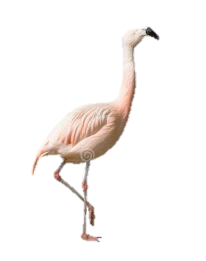 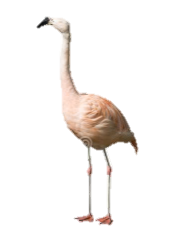 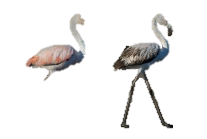 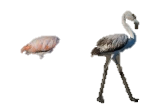 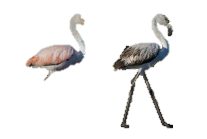 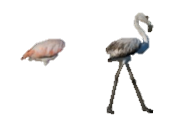 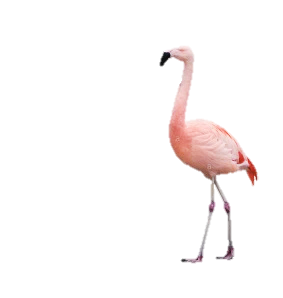 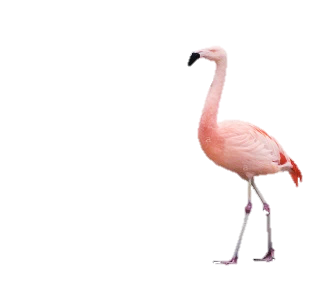 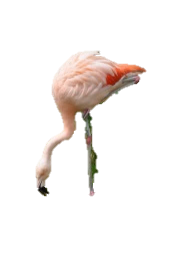 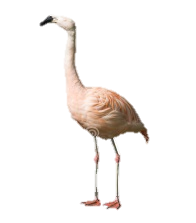 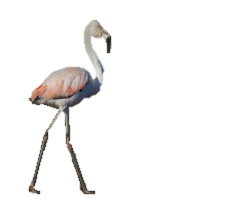 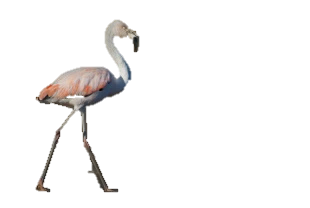 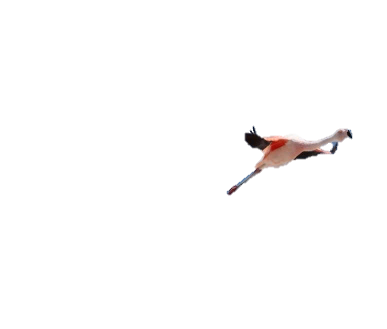 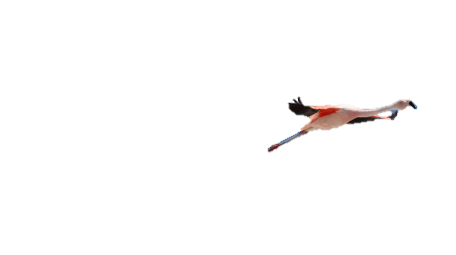 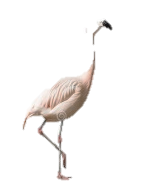 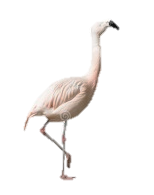 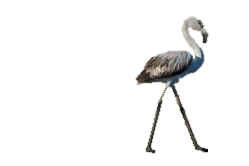 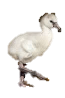 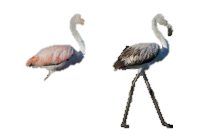 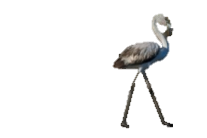 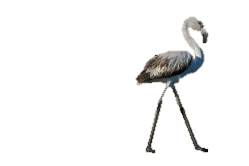 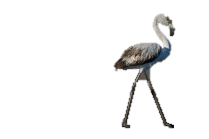 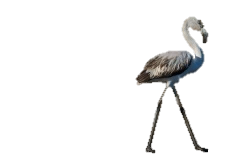 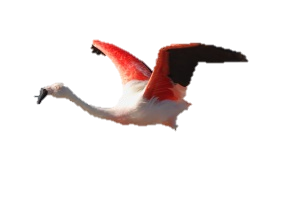 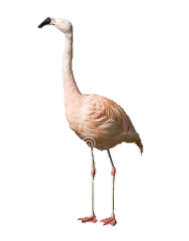 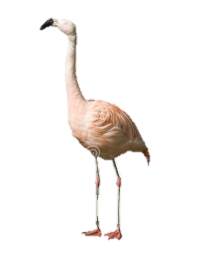 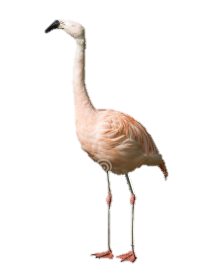 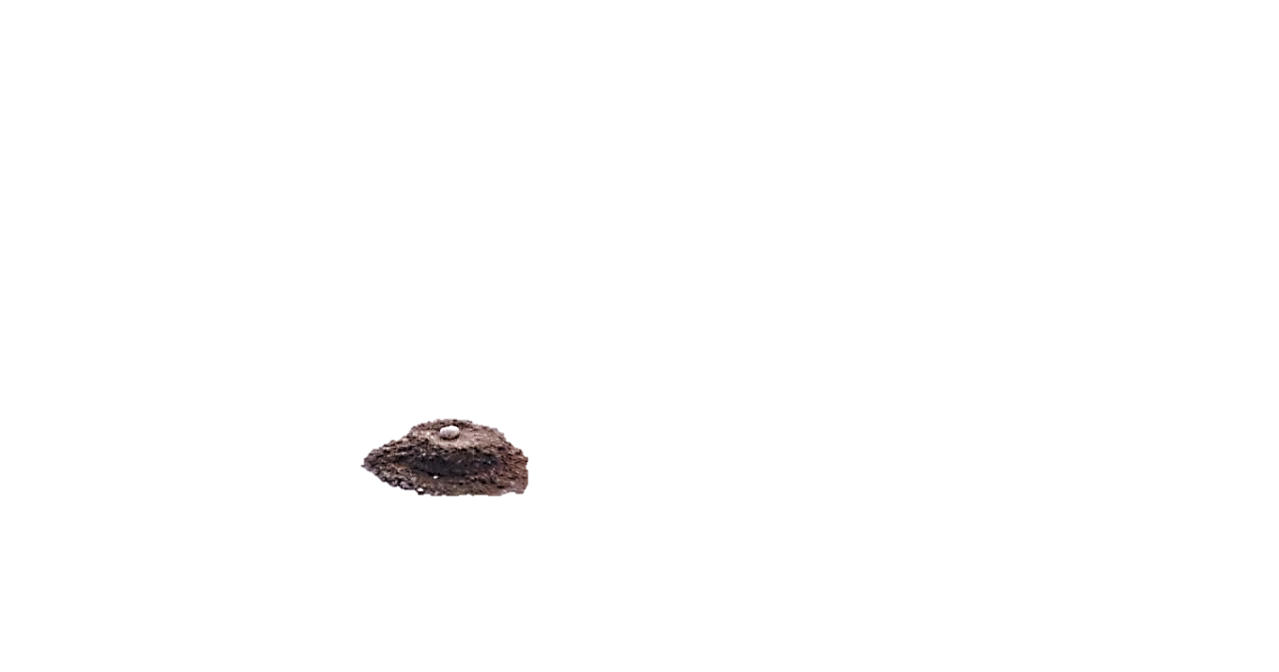 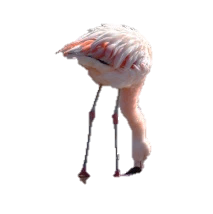 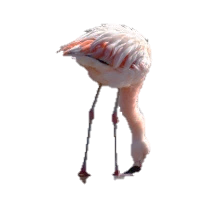 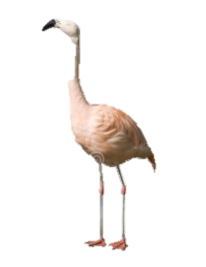 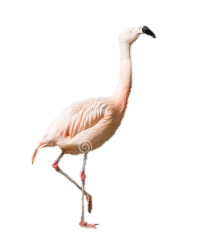 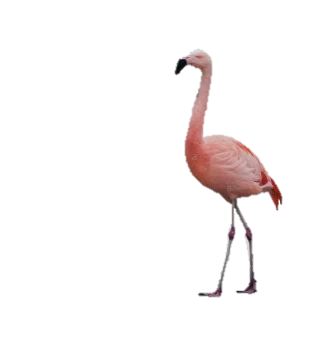 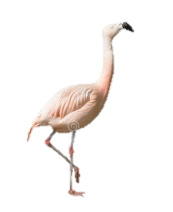 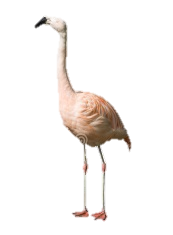 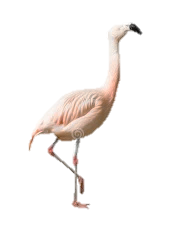 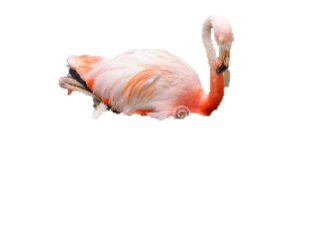 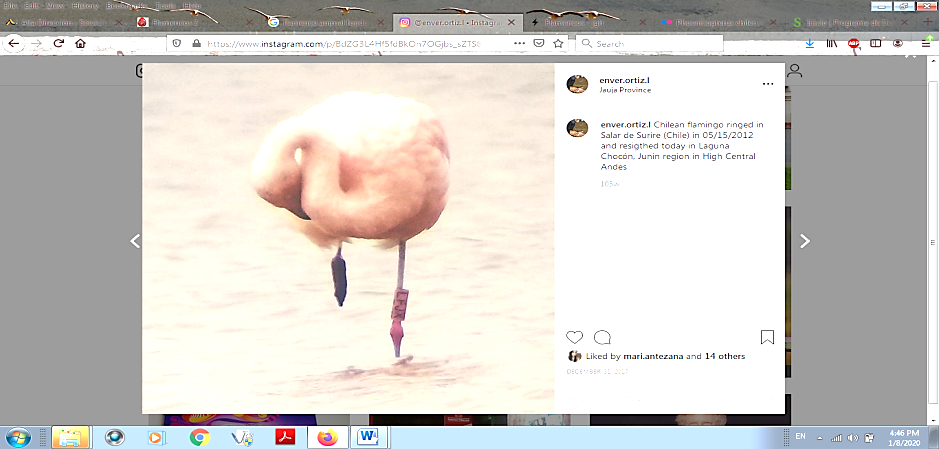 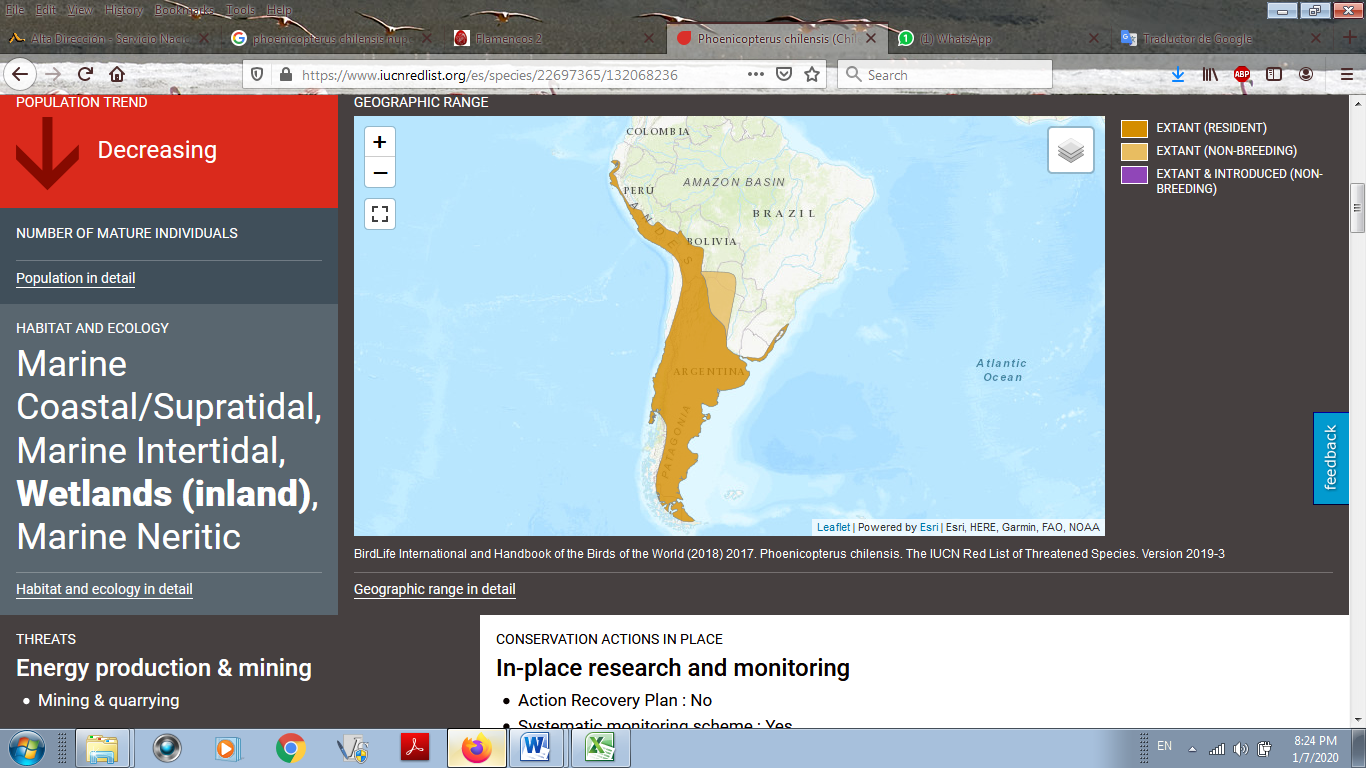 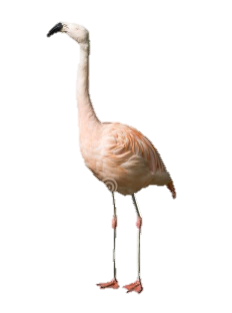 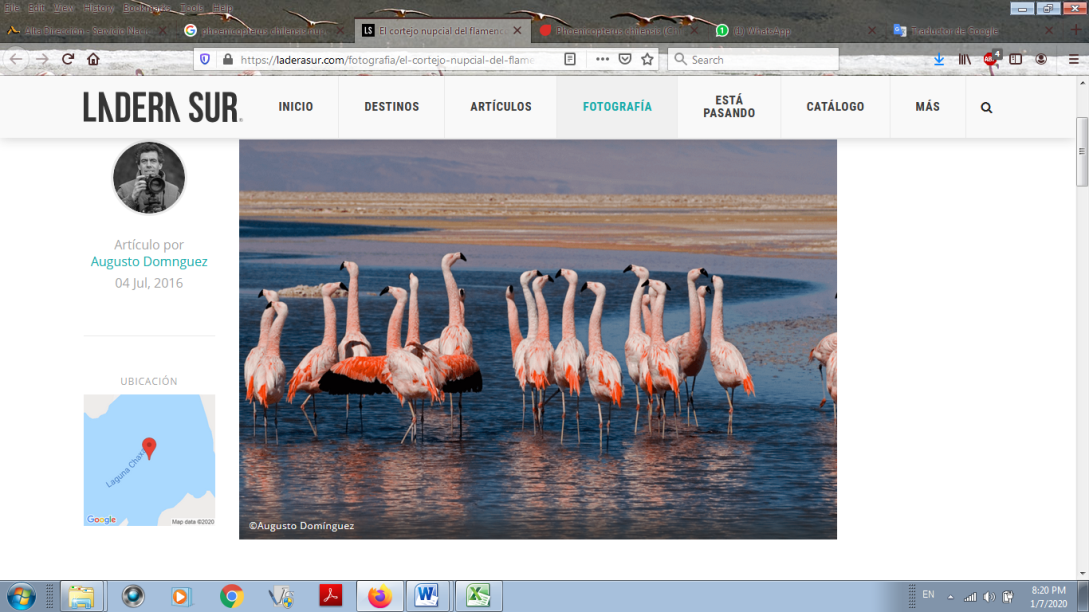 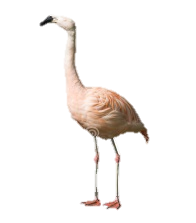 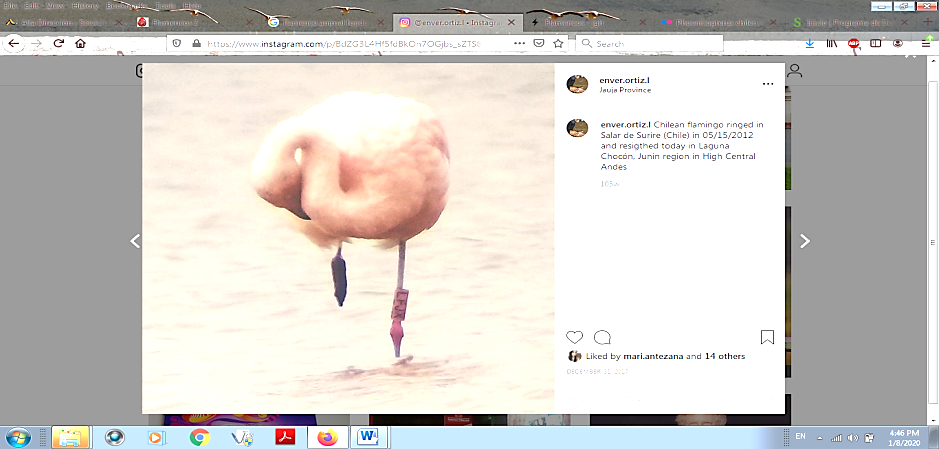 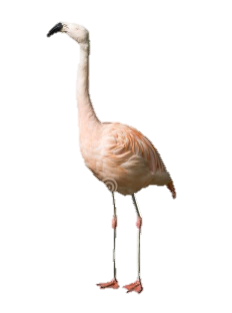 EspecieP. chilensisTipo de PresaArtemias, larvas de quirómidos, anfípodos   braquiópodos, copépodos Long. de Presa (μm)500 – 10,000Velocidad de caminataRápidoSalinidad (g/L)0.1 - 300